            КАРАР                                                         ПОСТАНОВЛЕНИЕ03   ноябрь  2016 й.                     № 65                                  03  ноября .                                                           с.МетевбашО публичных слушаниях по проекту решения Совета  муниципального района Белебеевский район Республики Башкортостан «О внесении изменений в решение Совета  муниципального района Белебеевский район Республики Башкортостан от 16 декабря 2015 года №525 «Об утверждении Правил землепользования и застройки  сельского поселения   поселения  Метевбашевский сельсовет  муниципального района Белебеевский район Республики Башкортостан»	В соответствии со статьей 11 Устава  сельского  поселения Метевбашевский сельсовет муниципального района Белебеевский район Республики Башкортостан, Положением о публичных слушаниях по проектам муниципальных правовых актов местного значения  сельского поселения Метевбашевский  сельсовет  муниципального района Белебеевский район Республики Башкортостан  ПОСТАНОВЛЯЮ:        1.Провести публичные слушания по проекту решения Совета  муниципального района Белебеевский район Республики Башкортостан «О внесении изменений в решение Совета  муниципального района Белебеевский район Республики Башкортостан от 16 декабря 2015 года №525 «Об утверждении Правил землепользования и застройки  сельского поселения  Метевбашевский сельсовет муниципального района Белебеевский район Республики Башкортостан» 12 января 2017 года в 16 часов 30 минут  по адресу:с. Метевбаш, ул.Школьная 62а, МБУК «Метевбашевский СДК».	2.Возложить организацию и проведение публичных слушаний на Комиссию по подготовке и проведению публичных слушаний по проектам муниципальных правовых актов местного значения сельского поселения Метевбашевский сельсовет  муниципального района Белебеевский район Республики Башкортостан.        3.Разместить проект решения Совета муниципального района Белебеевский район Республики Башкортостан    по адресу: Республика Башкортостан, г. Белебей, ул. Красная, д.116, кабинет № 213 отдел строительства и архитектуры Администрации муниципального района Белебеевский район Республики Башкортостан.         4.Обнародовать на официальном сайте Администрации сельского поселения Метевбашевский  сельсовет (метевбаш.рф) дату, время и место проведения публичных слушаний, информацию	о месте размещения проекта и о том, что письменные предложения жителей сельского  поселения Метевбашевский сельсовет   муниципального района Белебеевский район РБ по проекту направляются в рабочие дни с 31 октября по 30 декабря 2016 года в  Совет сельского поселения Метевбашевский сельсовет   муниципального района Белебеевский район РБ по адресу: РБ, Белебеевский район , ул.Школьная, 62 а.Глава сельского поселения                                                    	М.М.ЗайруллинБАШҚОРТОСТАН РЕСПУБЛИКАҺЫБӘЛӘБӘЙ РАЙОНЫ МУНИЦИПАЛЬ РАЙОНЫНЫҢ  МӘТӘУБАШ  АУЫЛ СОВЕТЫАУЫЛ БИЛӘМӘҺЕ СОВЕТЫ452035, Мәтәүбаш  ауылы, Мәктәп урамы, 62 аТел. 2-61-45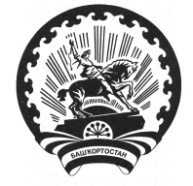 АДМИНИСТРАЦИЯ СЕЛЬСКОГО ПОСЕЛЕНИЯМЕТЕВБАШЕВСКИЙ СЕЛЬСОВЕТМУНИЦИПАЛЬНОГО РАЙОНА БЕЛЕБЕЕВСКИЙРАЙОН РЕСПУБЛИКИ БАШКОРТОСТАН452035, с. Метевбаш, ул. Школьная  62 аТел. 2-61-45